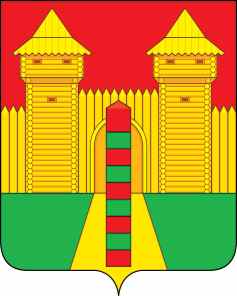 АДМИНИСТРАЦИЯ  МУНИЦИПАЛЬНОГО  ОБРАЗОВАНИЯ «ШУМЯЧСКИЙ  РАЙОН» СМОЛЕНСКОЙ  ОБЛАСТИР А С П О Р Я Ж Е Н И Еот  25.09.2023г. № 252 -р        п. ШумячиПоложением о материальных выплатах студентам, обучающимся по очной форме обучения в высших (средних специальных) учебных заведениях Российской Федерации, утвержденным решением Шумячского районного Совета депутатов от 20.08.2020 г. № 51 (с изменениями от 28.10.2022г. № 63)1. Утвердить прилагаемый протокол заседания Комиссии по назначению материальной выплаты студентам, обучающимся по очной форме обучения в высших (средних специальных) учебных заведениях Российской Федерации2. Начальнику Отдела бухгалтерского учета Администрации муниципального образования «Шумячский район» Смоленской области                         подготовить договор о материальных выплатах студентам, обучающимся по очной форме обучения в высших (средних специальных) учебных заведениях Российской Федерации3. Контроль за исполнением настоящего распоряжения возложить                       на начальника Отдела по образованию Администрации муниципального образования «Шумячский район» Смоленской области.И.п. Главы муниципального образования«Шумячский район» Смоленской области                                        Г.А. ВарсановаОб утверждении протокола заседания Комиссии по назначению материальной выплаты студентам, обучающимся по очной форме обучения в высших (средних специальных) учебных заведениях Российской Федерации 